Social Skills Group – Detective Training!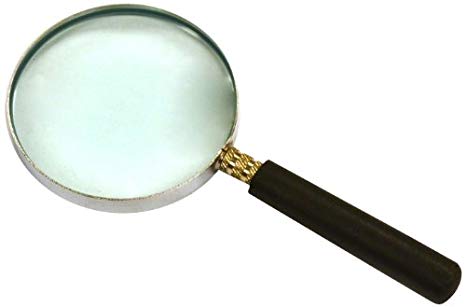 This 6 week small group program will include activities and strategies to support children aged 8-12 with social interactions and navigating social settings.  Older children can be considered as participants in the program, should families wish to register interest. Commencing either in August or in October, participants will attend 4 sessions of meeting and learning with other children, plus 2 session of community outings to practice new skills. All sessions will be of 90 minutes duration and will be held on Tuesdays around 1.30pm in a community facility in Cygnet (with possible outing locations including Huonville). Before the program commences, all participants need to attend a 1:1 session with their parent/guardian to meet the facilitator, view program resources and discuss the individual child’s needs and skills. A follow-up individual session will also be arranged for each participant. Participants must commit to attending the first 3 sessions.Cost of the program will be in the vicinity of $70-100 per session (plus the individual pre- and post- program sessions) and will be determined once final numbers of participants are known. Regarding NDIS funding, speech pathology services can be accessed as specified under ‘Improved Daily Living’ in the child’s NDIS plan.  If the plan is self-managed, speech pathology services can be accessed using NDIS funds, with payment arranged by the family.To register your interest or arrange to participate, please contact Natalie Leader at Speech Pathology Tasmania on 62345717 or at n.leader@spt.com.au